College Poster ProjectYou are to create a flyer or poster advertising a college, university, trade	school or career.Leave 1/4-inch border on all sides for printing purposes.Use the appropriate tools, while using appropriate color and design	techniques. Stay away from dark backgrounds and lighter text!Requirements:1 page completed in photo editing software (8.5x11in./Resolution:300) o Include name of school or careerInclude locationInclude school mascot if applicableInclude at least 3 important pieces of information about the school or career o Include at least 3 graphicsMust rotate one objectChange text fonts, size for emphasisInclude your name (must be typed)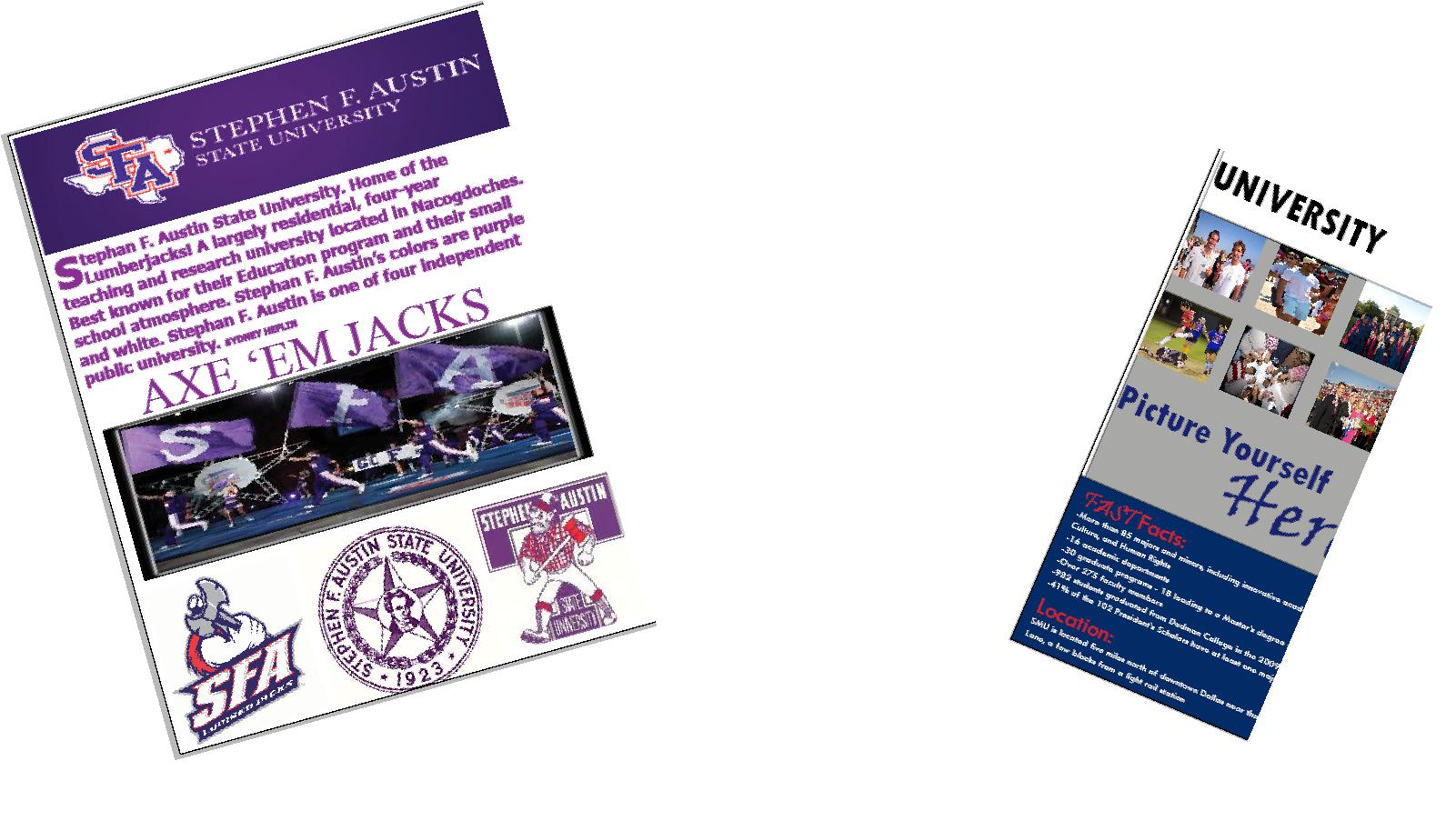 